Dzień dobry, pozdrawiam Rodziców i Dzieci! 

                Wakacyjny czas sprzyja różnorodnym wycieczkom i wyjazdom, podczas których dzieci poznają piękno swojej najbliższej lub dalszej okolicy. Polska to kraj o pięknych tradycjach, bardzo bogatej historii, pełen malowniczych krajobrazów. Wspólne rodzinne wyjazdy pozwalają na poznawanie regionów i historii Polski.Dzisiaj zachęcam Was do stworzenia projektu w aplikacji Scratch Junior zgodnie 
z instrukcją filmową i wskazówkami pani Anny Świec. Oczywiście każde dziecko będzie mogło wykazać się kreatywnością i wprowadzić swoje zmiany oraz pomysły. Można też stworzyć animację tylko wg swojego pomysłu tak, żeby była związana z dzisiejszym tematem zajęć. Rodziców proszę o zapisanie lub sfotografowanie efektów pracy dzieci. Zdjęcia można też przesłać do przedszkola. Temat zajęć:   Nasza Polska – tworzenie projektu w aplikacji Scratch Junior. Cele zajęć:Poznawanie możliwości aplikacji Scratch Junior poprzez pracę zgodnie ze wskazówkami 
i  samodzielne doświadczanie.Rozwijanie wyobraźni przestrzennej, kreatywności i logicznego myślenia.Zachęcanie do tworzenia projektów w środowisku Scratch Junior.Poznanie projektu w aplikacji Scratch Junior- Nasza Polska- autor: Anna Świec.Zapoznanie z filmem i tekstem piosenki o Polsce. Utrwalenie znajomości symboli narodowych. Proponowany przebieg zajęć:Zapraszam do obejrzenia krótkiego filmu edukacyjnego o Polsce, który ukazuje uroki naszego kraju. Uaktywniamy link:  https://youtu.be/YCelkqmkxMs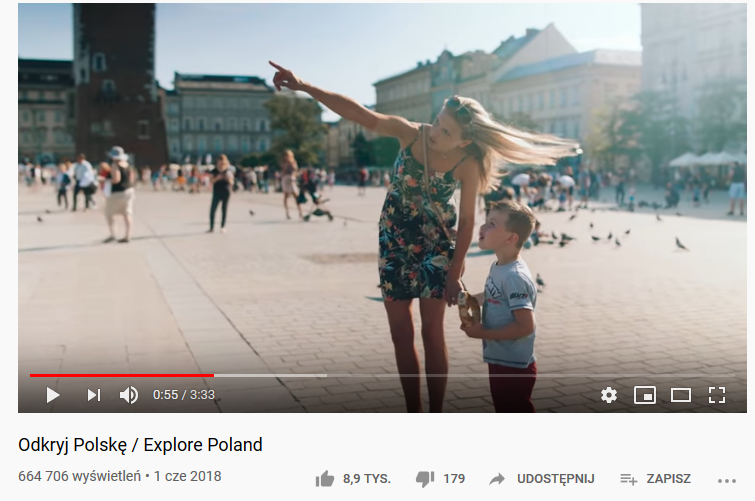 Symbole Polski – edukacyjny film dla dzieci.Czy znacie polskie symbole narodowe?Link do filmu:  https://youtu.be/xQk8p7XY23AZdjęcie: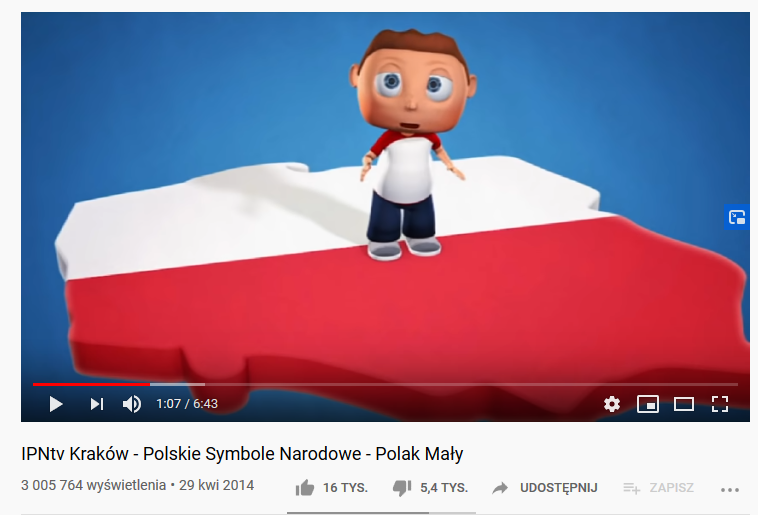 Nasza Polska – projekt  (praca właściwa).
Film instruktażowy pokazuje jak krok po kroku wykonać projekt w aplikacji Scratch Junior. Najpierw go dokładnie obejrzycie, a potem zachęcam do samodzielnej pracy.Link do filmu instruktażowego:https://youtu.be/pdgjAvkXQmAZdjęcie gotowego projektu: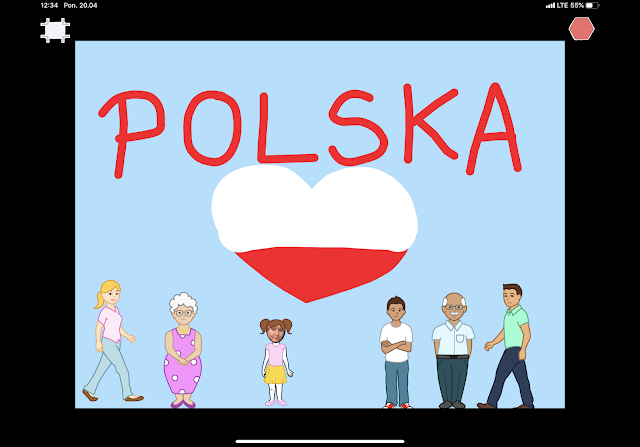 Zapoznanie z piosenką  „Niezwykłe Lekcje Rytmiki - Jestem Polakiem” 	Oglądając teledysk i śpiewając piosenkę dzieci mają możliwość dowiedzieć się ciekawych informacji na temat: miast, historii, ludzi, przyrody czy tradycyjnych potraw. Posłuchajcie piosenki wyruszając w podróż pociągiem. ( Tekst piosenki – załącznik nr 1).Czas na teledysk – uaktywnij poniżej zamieszczony link:https://youtu.be/plug6OIrxRMPolska – gra planszowa z pionkami -  ( źródło: Kodowanie na dywanie. Polska – zakodowane aktywności)Plansza do gry można wydrukować – zobaczcie: załącznik nr 2.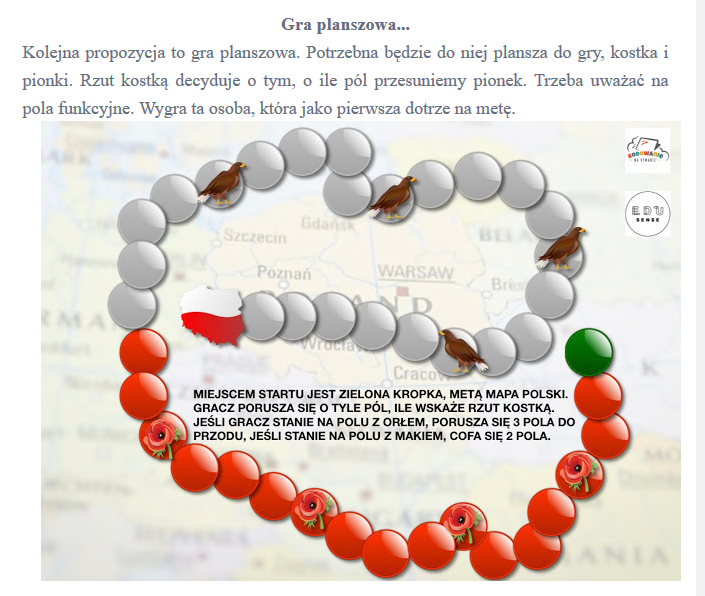 Życzę przyjemnej zabawy! Zapraszam na kolejne zajęcia!